Varde og Omegns FolkedanserforeningVelkommen til sæson 2022 – 2023 i Medborgerhuset VardeSæsonstart 	Tirsdag d. 20.	september 	kl. 19.30 i Tinghøj	Onsdag d. 21.	september	kl. 13.45	Onsdag d. 28.	september	kl. 13.45	Onsdag d. 5.	oktober	kl. 13.45	Onsdag d. 12. 	oktober	kl. 13.45	Onsdag d. 26. 	oktober 	kl. 13.45	Onsdag d. 2.	november	kl. 13.45	Onsdag d. 9. 	november	kl. 13.45	Onsdag d. 16. 	november	kl. 13.45	Onsdag d. 23.	november	kl. 13.45	Onsdag d. 30. 	november	kl. 13.45	Onsdag d. 7. 	december	kl. 13.45	Onsdag d. 4.	januar	kl. 13.45	Onsdag d. 11.	januar	kl. 13.45	Onsdag d. 18.	januar	kl. 13.45	Onsdag d. 25.	januar	kl. 13.45	Onsdag d. 1. 	februar	kl. 13.45	Onsdag d. 8.	februar	kl. 13.45	Onsdag d. 22. 	februar	kl. 13.45	Onsdag d. 1.	marts	kl. 13.45Generalforsamling	Tirsdag d. 7.	marts	kl. 19.30 i Tinghøj	Onsdag d. 8.	marts	kl. 13.45	Onsdag d. 15.	marts	kl. 13.45	Onsdag d. 22.	marts	kl. 13.45	Onsdag d. 29. 	marts	kl. 13.45	Onsdag d. 12.	april	kl. 13.45Sæsonafslutning 	Tirsdag d. 18.	april	kl. 18.30 i Tinghøj-- tirsdag den 20. september – fællesmøde/opstartsmøde og dans-- tirsdag d. 7. marts – foreningen er vært med lidt til kaffen og en øl/vand. Medbring kaffekurv-- tirsdag d. 11. april – sæsonafslutning med spisning (medbring service og kaffe)Fællesarrangementer 2022 – 2023(hvis ikke andet er oplyst, foregår det i Tinghøj Forsamlingshus)Temaaften		18 oktoberFælleslegestue i Helle Hallen	22. oktoberJuleafslutning kl. 18.30	13. december – (husk service og kaffe)Julelegestue på Eventyrgården	29. decemberNytårskur		3. januarRibe Spillemandslag og ”stegt flæsk”	14. februarTemaaften		4. aprilSommerudflugt		Maj/juniDer kommer særskilt invitation til alle fællesarrangementer.Temaaftener, er aftener, hvor I kan se frem til at blive overrasket. 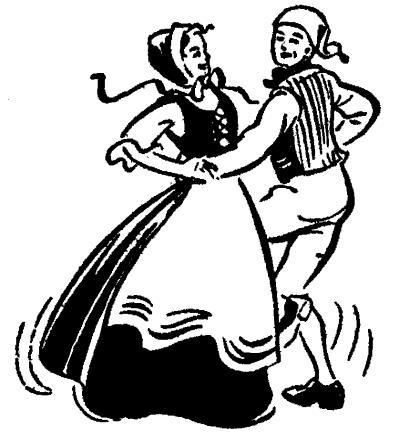 Der kan komme rettelser og tilføjelser. Se også www.dansvarde.dkDu kan også finde din forening på facebook – gå ind og giv os et ”Like” 